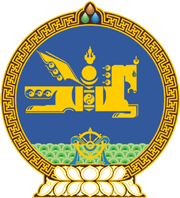 МОНГОЛ  УЛСЫН  ХУУЛЬ2017 оны 01 сарын 26 өдөр				                       Төрийн ордон, Улаанбаатар хотЭД ХӨРӨНГӨ ӨМЧЛӨХ ЭРХ, ТҮҮНТЭЙХОЛБООТОЙ ЭД ХӨРӨНГИЙН БУСАДЭРХИЙН УЛСЫН БҮРТГЭЛИЙН ТУХАЙХУУЛЬД НЭМЭЛТ ОРУУЛАХ ТУХАЙ1 дүгээр зүйл.Эд хөрөнгө өмчлөх эрх, түүнтэй холбоотой эд хөрөнгийн бусад эрхийн улсын бүртгэлийн тухай хуулийн 25 дугаар зүйлийн 25.4 дэх хэсгийн “маргааныг” гэсний дараа “арбитрын хэлэлцээртэй бол арбитрын журмаар, бусад тохиолдолд” гэж нэмсүгэй.2 дугаар зүйл.Энэ хуулийг Арбитрын тухай хууль /Шинэчилсэн найруулга/ хүчин төгөлдөр болсон өдрөөс эхлэн дагаж мөрдөнө.МОНГОЛ УЛСЫН ИХ ХУРЛЫН ДАРГА 					М.ЭНХБОЛД